En este formulario se verifica su situación laboral. Debe pedir que firme este formulario un representante calificado que pueda dar fe de su afiliación con la institución. Envíe el formulario contestado al Equipo de Desarrollo Profesional a training@dcyf.wa.gov.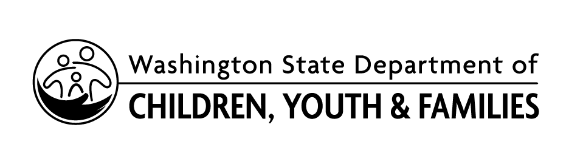 Verificación de empleo para capacitación aprobada por el estadoEmployment Verification For  State Approved TrainingSECCIÓN 1: INFORMACIÓN DEL SOLICITANTESECCIÓN 1: INFORMACIÓN DEL SOLICITANTESECCIÓN 1: INFORMACIÓN DEL SOLICITANTESECCIÓN 1: INFORMACIÓN DEL SOLICITANTESECCIÓN 1: INFORMACIÓN DEL SOLICITANTESECCIÓN 1: INFORMACIÓN DEL SOLICITANTEApellido:      Apellido:      Nombre:      Nombre:      ID de STARS:      ID de STARS:      Número de teléfono (casa):      Número de teléfono (casa):      Número de teléfono (casa):      Número de teléfono (trabajo):      Número de teléfono (trabajo):      Número de teléfono (trabajo):      Correo electrónico:      Correo electrónico:      Correo electrónico:      Correo electrónico:      Correo electrónico:      Correo electrónico:      SECCIÓN 2: CREDENCIALES EDUCATIVASLos solicitantes deben demostrar que han obtenido al menos un título universitario o superior en cualquier área.SECCIÓN 2: CREDENCIALES EDUCATIVASLos solicitantes deben demostrar que han obtenido al menos un título universitario o superior en cualquier área.SECCIÓN 2: CREDENCIALES EDUCATIVASLos solicitantes deben demostrar que han obtenido al menos un título universitario o superior en cualquier área.SECCIÓN 2: CREDENCIALES EDUCATIVASLos solicitantes deben demostrar que han obtenido al menos un título universitario o superior en cualquier área.SECCIÓN 2: CREDENCIALES EDUCATIVASLos solicitantes deben demostrar que han obtenido al menos un título universitario o superior en cualquier área.SECCIÓN 2: CREDENCIALES EDUCATIVASLos solicitantes deben demostrar que han obtenido al menos un título universitario o superior en cualquier área.Título universitario:      Título universitario:      Título universitario:      Área de estudios o especialización:      Área de estudios o especialización:      Área de estudios o especialización:      Año de obtención:      Año de obtención:      Año de obtención:      Créditos académicos totales:      Créditos académicos totales:      Créditos académicos totales:      Título universitario:      Título universitario:      Título universitario:      Área de estudios o especialización:      Área de estudios o especialización:      Área de estudios o especialización:      Año de obtención:      Año de obtención:      Año de obtención:      Créditos académicos totales:      Créditos académicos totales:      Créditos académicos totales:      Título universitario:      Título universitario:      Título universitario:      Área de estudios o especialización:      Área de estudios o especialización:      Área de estudios o especialización:      Año de obtención:      Año de obtención:      Año de obtención:      Créditos académicos totales:      Créditos académicos totales:      Créditos académicos totales:      SECCIÓN 3: INFORMACIÓN DE LA INSTITUCIÓNSECCIÓN 3: INFORMACIÓN DE LA INSTITUCIÓNSECCIÓN 3: INFORMACIÓN DE LA INSTITUCIÓNSECCIÓN 3: INFORMACIÓN DE LA INSTITUCIÓNSECCIÓN 3: INFORMACIÓN DE LA INSTITUCIÓNSECCIÓN 3: INFORMACIÓN DE LA INSTITUCIÓNNombre de la institución:      Nombre de la institución:      Nombre de la institución:      Nombre de la institución:      Nombre de la institución:      Nombre de la institución:      Nombre del departamento:      Nombre del departamento:      Nombre del departamento:      Nombre del departamento:      Nombre del departamento:      Nombre del departamento:      Dirección:      Dirección:      Dirección:      Dirección:      Dirección:      Dirección:      Ciudad:      Estado:      Estado:      Código postal:      Código postal:      Condado:      SECCIÓN 4: ÁREAS DE ENSEÑANZASECCIÓN 4: ÁREAS DE ENSEÑANZASECCIÓN 4: ÁREAS DE ENSEÑANZASECCIÓN 4: ÁREAS DE ENSEÑANZASECCIÓN 4: ÁREAS DE ENSEÑANZASECCIÓN 4: ÁREAS DE ENSEÑANZAEscriba las áreas de enseñanza o capacitación que imparte como parte de su función principal. Escriba las áreas de enseñanza o capacitación que imparte como parte de su función principal. Escriba las áreas de enseñanza o capacitación que imparte como parte de su función principal. Escriba las áreas de enseñanza o capacitación que imparte como parte de su función principal. Escriba las áreas de enseñanza o capacitación que imparte como parte de su función principal. Escriba las áreas de enseñanza o capacitación que imparte como parte de su función principal. SECCIÓN 5: GARANTÍAS DE CALIDAD Y COMPROMISOSSECCIÓN 5: GARANTÍAS DE CALIDAD Y COMPROMISOSSECCIÓN 5: GARANTÍAS DE CALIDAD Y COMPROMISOSSECCIÓN 5: GARANTÍAS DE CALIDAD Y COMPROMISOSSECCIÓN 5: GARANTÍAS DE CALIDAD Y COMPROMISOSSECCIÓN 5: GARANTÍAS DE CALIDAD Y COMPROMISOSAl firmar este documento, la autoridad departamental de la institución ratifica la situación laboral presente en la institución.La aprobación como capacitador en este trabajo no implica que la institución sea responsable de la capacitación impartida durante el período de aprobación. La capacitación impartida fuera de la institución se anuncia como impartida por el capacitador aprobado como profesional independiente, y exige un número de UBI estatal o la afiliación con una organización específica.Yo,            certifico que la información anterior es verdadera y entiendo todas las garantías que se describen arriba.Al firmar este documento, la autoridad departamental de la institución ratifica la situación laboral presente en la institución.La aprobación como capacitador en este trabajo no implica que la institución sea responsable de la capacitación impartida durante el período de aprobación. La capacitación impartida fuera de la institución se anuncia como impartida por el capacitador aprobado como profesional independiente, y exige un número de UBI estatal o la afiliación con una organización específica.Yo,            certifico que la información anterior es verdadera y entiendo todas las garantías que se describen arriba.Al firmar este documento, la autoridad departamental de la institución ratifica la situación laboral presente en la institución.La aprobación como capacitador en este trabajo no implica que la institución sea responsable de la capacitación impartida durante el período de aprobación. La capacitación impartida fuera de la institución se anuncia como impartida por el capacitador aprobado como profesional independiente, y exige un número de UBI estatal o la afiliación con una organización específica.Yo,            certifico que la información anterior es verdadera y entiendo todas las garantías que se describen arriba.Al firmar este documento, la autoridad departamental de la institución ratifica la situación laboral presente en la institución.La aprobación como capacitador en este trabajo no implica que la institución sea responsable de la capacitación impartida durante el período de aprobación. La capacitación impartida fuera de la institución se anuncia como impartida por el capacitador aprobado como profesional independiente, y exige un número de UBI estatal o la afiliación con una organización específica.Yo,            certifico que la información anterior es verdadera y entiendo todas las garantías que se describen arriba.Al firmar este documento, la autoridad departamental de la institución ratifica la situación laboral presente en la institución.La aprobación como capacitador en este trabajo no implica que la institución sea responsable de la capacitación impartida durante el período de aprobación. La capacitación impartida fuera de la institución se anuncia como impartida por el capacitador aprobado como profesional independiente, y exige un número de UBI estatal o la afiliación con una organización específica.Yo,            certifico que la información anterior es verdadera y entiendo todas las garantías que se describen arriba.Al firmar este documento, la autoridad departamental de la institución ratifica la situación laboral presente en la institución.La aprobación como capacitador en este trabajo no implica que la institución sea responsable de la capacitación impartida durante el período de aprobación. La capacitación impartida fuera de la institución se anuncia como impartida por el capacitador aprobado como profesional independiente, y exige un número de UBI estatal o la afiliación con una organización específica.Yo,            certifico que la información anterior es verdadera y entiendo todas las garantías que se describen arriba.